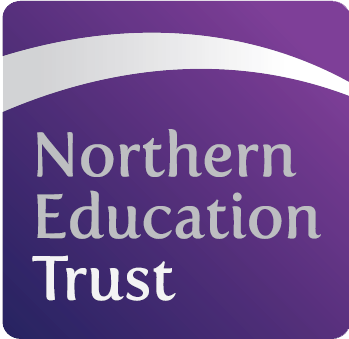 Northern Education Trust – Job DescriptionJOB PURPOSEThe post holder is responsible for ensuring that the academy is well-maintained, safe and secure site for all usersJOB SUMMARYTo ensure the trust’s building & ground are safe, secure and attractive, and to continue to drive improvements to the estates and maintain facilities to an agreed standardResponsible for the coordination of opening and closing of the academy premises including gates, doors, windows, fire exits etc. for the purpose of the academy use, lettings, functions, maintenance and emergency servicesResponsible for the monitoring of alarms and fire equipment, ensuring emergency exits are not obscuredResponsible for reporting acts of vandalism to the Police as necessaryComplying with instructions from the Business Manager to carry out any necessary cleaning of areas within the letting agreementCoordinate any necessary cleaning of areas within the letting agreementEnsure all statutory testing of assets and facilities is carried out and recorded to set time scales and shared with the Business Manager To support the Business Manager to coordinate cover in the event of sickness, or other absences including holiday leaveCoordinate delivery of post, stores materials and other goods, ensuring delivered items are taken to specific departmentsCoordinate moving of academy furniture and oversee health and safety and lifting and handling regulationsEnsure up to date training is in place for all site staffTo work in conjunction with the Site Supervisor when appropriateCoordinate repairs all leaks, floods, fires and breakages as appropriateCoordinate all electrical and gas emergencies, making safe and reporting accordinglyEnsure access for emergency services, assist as necessary and secure premises as requiredReport all defects which require specialist repairUndertake minor repairs to fixtures and fittings including desks, tables and chairs as appropriateInform Business Manager of items which may require ordering to enable completion of the above mentioned worksBe responsible for the supply and availability of all hygiene materialsAttend appropriate training course as requiredMaintain cleanliness and general tidiness of all external areasEnsure refuse is collected and clean and clear all drains and gullies to ensure effectiveness and healthy operationInspect outside fabric of the academy, report and repair defects as appropriate Inspect all fences, gates, walls, steps, lights etc. Repair/report defects to Business Manager as appropriateCoordinate site access and clearing of snow, ice, moss and detritus as appropriate including treatment of surfaces with salt etc.To comply with the academy child safeguarding procedures, including regular liaison with the academy designated child safeguarding person over any safeguarding issues or concernsTo comply with the academy policies and procedures at all timesUndertake other reasonable duties (with competence and experience) as requested in accordance with the changing needs of the organisationGDPRTo adhere to GDPR and data protection regulations, whilst maintaining confidentiality SafeguardingTo follow all safeguarding and child protection policies and proceduresThis role wholly or mainly involves working with childrenGeneralTo participate in wider academy meetings and working groups as requiredWhilst every effort has been made to explain the main duties and responsibilities of the post, each individual task undertaken may not be identified and the post holder may reasonably be expected to undertake other duties commensurate with the level of responsibility that may be allocated from time to time.NET is committed to safeguarding and promoting the welfare of children and young people. We expect all staff to share this commitment and to undergo appropriate checks, including an enhanced DBS check.Signed: ……………………………………		Date: ……………………………….Job Title:Site Manager - PrimaryJE Reference JE Reference JE Reference JE038Base:AcademyAcademyAcademyAcademyAcademyReports to:Business ManagerBusiness ManagerSalary Range:Grade 5SCP16 – SCP18 Grade 5SCP16 – SCP18 Service responsibility:Salary:£28,282.00-£29,269.00 FTE£28,282.00-£29,269.00 FTEAdditional:Regular travel may be required.Regular travel may be required.Term:37 hours, 52 weeks37 hours, 52 weeks